Projet A    plasticage du Rainbow WarriorFait par Samuel GiguèreOù : Nouvelle-ZélandeQuand : le 10 juillet 1985Quoi : explosion le bateauConséquence : mort de Fernando FédéraPourquoi il est mort : aller chercher son appareille photoPays : France Ils voulaient tester des armes nucléaires etGreenpeace voulais s’y interposerPM1 : François MitéraPM2 : Charle Hernu Emquête démission de Charle Hernu Les services sercret voulaient sabordé le navivre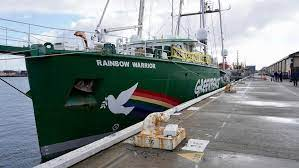 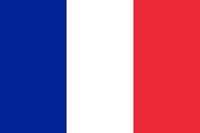 